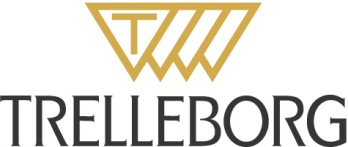 June 2015TRELLEBORG LAUNCHES BUOYANCY REPAIR SERVICE IN AFRICA Trelleborg’s offshore operation has formalized its Drill Riser Buoyancy Modules (DRBM) repair offering in Africa, following its collaboration with flotation repair provider, ProFloat. Trelleborg is the only DRBM supplier offering a repair center in Africa approved by Original Equipment Manufacturers (OEMs).This new service will deliver significant time and cost savings to Trelleborg’s customers, who will now be able to have their buoyancy repaired at ProFloat’s facility in Cape Town, or at an agreed location in Africa, instead of shipping it to Trelleborg in Houston. ProFloat underwent a stringent onsite audit to ensure that its processes and workmanship met Trelleborg’s high standards. Following the assessment ProFloat was named as an authorized DRBM repair center for Trelleborg.Shaun Louw, Managing Director at ProFloat, says: “We are thrilled to be appointed as Trelleborg’s exclusive repair agent in Africa. Damage to DRBMs can happen at any time and have an adverse impact on meeting project deadlines, so it is critical that the module is assessed, repaired and returned to site as quickly as possible. By working in collaboration with Trelleborg, we can repair the buoyancy to the highest performance possible using OEM approved processes, materials and standards.”Mark Angus, Executive Vice President for Trelleborg’s offshore operation, says: “When we supply customers with our products, the service doesn’t stop there. We believe that after sales care and value added services, such as local buoyancy repair to OEM standards, are imperative. As such, we are delighted to be able to offer this service to our customers operating off the African coast, through our partnership with ProFloat. This is the first step to providing a global repair offering, so that we can support our customers whenever and wherever they need us.”DRBMs are installed to reduce a drilling riser’s net weight in water, and ensure that the structure and drilling vessel are supported. Trelleborg offers a range of DRBMs and ancillary products to fit all styles and types of drill riser.To find out more about these products and services, please visit the website at www.trelleborg.com/offshore. -Ends-For additional information on Trelleborg Offshore solutions for all offshore and subsea markets, please call Ruth Clay, Direct: +18324568308, Mobile: +1 281 740 5755; ruth.clay@trelleborg.com. For press information:  Sarah Suthers at Stein IAS. Clarence Mill, Clarence Road, Bollington, SK10 5JZ, United Kingdom.  Tel: + 44 (0) 1625 578 578; Fax:  + 44 (0) 1625 578 579. Email: sarah.suthers@steinias.com.  Notes to Editors: Trelleborg’s offshore operation and Trelleborg GroupUsing advanced polymer material technology, Trelleborg’s offshore operation provides high integrity solutions for the harshest and most demanding offshore environments. As part of the Trelleborg Offshore & Construction Business Area of Trelleborg Group, Trelleborg’s offshore operation specializes in the development and production of polymer and syntactic foam based seismic, marine, buoyancy, cable protection and thermal insulation products, as well as rubber-based passive and active fire protection solutions for the offshore industry.  Within its portfolio are some long established and respected brands including, CRP, OCP, Viking and Emerson & Cuming. Trelleborg’s offshore operation has been providing innovative solutions to the industry for over 30 years. www.trelleborg.com/offshoreTrelleborg is a world leader in engineered polymer solutions that seal, damp and protect critical applications in demanding environments. Its innovative engineered solutions accelerate performance for customers in a sustainable way. The Trelleborg Group has annual sales of about SEK 22 billion (EUR 2.48 billion, USD 3.29 billion) in over 40 countries. The Group comprises five business areas: Trelleborg Coated Systems, Trelleborg Industrial Solutions, Trelleborg Offshore & Construction, Trelleborg Sealing Solutions and Trelleborg Wheel Systems. In addition, Trelleborg owns 50 percent of TrelleborgVibracoustic, a global leader within antivibration solutions for light and heavy vehicles, with annual sales of approximately SEK 16 billion (EUR 1.78 billion, USD 2.36 billion) in about 20 countries. The Trelleborg share has been listed on the Stock Exchange since 1964 and is listed on Nasdaq Stockholm, Large Cap. www.trelleborg.com. 